様式第１号（第６条関係）　　　　　　　　　　　　　　　　　　　　　　　　　　令和○○年○○月○○日蓮田市長　宛て住　　所　蓮田市大字黒浜２７９９－１申請者　氏　　名　蓮田　太郎電話番号（７６８）３１１１蓮田市国民健康保険総合健康診査補助金交付申請書下記のとおり、補助金を申請します。＊健診料金の領収書を添付してください。被保険者記号・番号被保険者記号・番号記号　３８　　番号　○○○○○○○記号　３８　　番号　○○○○○○○記号　３８　　番号　○○○○○○○受診者氏　　名蓮田　花子蓮田　花子蓮田　花子受診者住　　所蓮田市大字黒浜２７９９－１蓮田市大字黒浜２７９９－１蓮田市大字黒浜２７９９－１受診者生年月日昭和・平成　　○○年　　○○月　　○○日年　齢○○歳健診機関名健診機関名　○○病院　○○病院　○○病院健　診　日健　診　日令和 ○○年 ○○月 ○○日　～　　　令和 ○○年 ○○月 ○○日令和 ○○年 ○○月 ○○日　～　　　令和 ○○年 ○○月 ○○日令和 ○○年 ○○月 ○○日　～　　　令和 ○○年 ○○月 ○○日健診料金健診料金領収書の金額　　　　　　　　　　　　　　　５０，０００ 円(A)領収書の金額　　　　　　　　　　　　　　　５０，０００ 円(A)領収書の金額　　　　　　　　　　　　　　　５０，０００ 円(A)補助金申請額補助金申請額(A)欄の金額×0.7(100円未満は切り捨てる)　　　　　　 　円(B)補助限度額　　　　　　　　　　　　　　　　　27,000円(C)補助金額((B)欄、(C)欄のいずれか小さい金額)　　　　　　 円   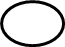 (A)欄の金額×0.7(100円未満は切り捨てる)　　　　　　 　円(B)補助限度額　　　　　　　　　　　　　　　　　27,000円(C)補助金額((B)欄、(C)欄のいずれか小さい金額)　　　　　　 円   (A)欄の金額×0.7(100円未満は切り捨てる)　　　　　　 　円(B)補助限度額　　　　　　　　　　　　　　　　　27,000円(C)補助金額((B)欄、(C)欄のいずれか小さい金額)　　　　　　 円   振　込　先金融機関名銀行はすだ　　　　　信用金庫　　　　　　はすだ　　支店農協銀行はすだ　　　　　信用金庫　　　　　　はすだ　　支店農協銀行はすだ　　　　　信用金庫　　　　　　はすだ　　支店農協振　込　先口座番号普通・当座　　Ｎｏ．　１２３４５６７普通・当座　　Ｎｏ．　１２３４５６７普通・当座　　Ｎｏ．　１２３４５６７振　込　先口座名義人　　　　蓮田　花子　　　（フリガナ）　　ハスダ　ハナコ　　　　蓮田　花子　　　（フリガナ）　　ハスダ　ハナコ　　　　蓮田　花子　　　（フリガナ）　　ハスダ　ハナコ整理番号決定通知発送年月日令和　　年　　月　　日資　格台帳確認…済・未　 被保険者…有・無　 年齢…適・否　 国保税…完・未台帳確認…済・未　 被保険者…有・無　 年齢…適・否　 国保税…完・未台帳確認…済・未　 被保険者…有・無　 年齢…適・否　 国保税…完・未備　考